с. Кичменгский ГородокОб утверждении отчета об исполнении районного бюджета за 2018 годМуниципальное Собрание РЕШИЛО:1. Утвердить отчет об исполнении районного бюджета за 2018 год по доходам в сумме 594 611 260,65 руб., по расходам в сумме 593 290 132,15 руб. с профицитом бюджета в сумме 1 321 128,50 руб.2. Утвердить исполнение:по доходам районного бюджета за 2018 год согласно приложению 1 к настоящему решению;по ведомственной структуре расходов районного бюджета за 2018 год согласно приложению 2 к настоящему решению;по расходам районного бюджета по разделам, подразделам функциональной классификации расходов за 2018 год согласно приложению 3 к настоящему решению.по источникам внутреннего финансирования дефицита районного бюджета за 2018 год согласно приложению 4 к настоящему решению.3. Настоящее решение опубликовать в газете “Заря Севера”, разместить на официальном сайте района в информационно-телекоммуникационной сети «Интернет».Глава района                                                                                        Л.Н.Дьякова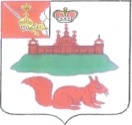 МУНИЦИПАЛЬНОЕ СОБРАНИЕКИЧМЕНГСКО-ГОРОДЕЦКОГО МУНИЦИПАЛЬНОГО РАЙОНАВОЛОГОДСКОЙ ОБЛАСТИМУНИЦИПАЛЬНОЕ СОБРАНИЕКИЧМЕНГСКО-ГОРОДЕЦКОГО МУНИЦИПАЛЬНОГО РАЙОНАВОЛОГОДСКОЙ ОБЛАСТИМУНИЦИПАЛЬНОЕ СОБРАНИЕКИЧМЕНГСКО-ГОРОДЕЦКОГО МУНИЦИПАЛЬНОГО РАЙОНАВОЛОГОДСКОЙ ОБЛАСТИРЕШЕНИЕРЕШЕНИЕРЕШЕНИЕот31.05.2019№148